Gulfjobseeker CV No: 1331754To interview this candidate call:  971505905010Or email us back filled up Vacancy Formhttp://www.gulfjobseeker.com/Free_Job_Posting_Form.docSummary:BSc computer science graduate with 6+ years’ experience in IT Support, IT Service Operations & System Administration looking to become a part of a challenging organization that provides opportunities for personal and professional development in the field of Information Technology with active interest in IT Service Desk, System Administration & IT Support.2009: Bachelor of Science - Computers (Hyderabad, India) 2005: Higher Secondary Certificate – HSC (Warangal, India)2003: Secondary School Certificate – ICSE (Hyderabad, India) Technical Qualification	Hardware & Networking, System AdministrationOperating Systems: Windows Xp, vista, windows 7, windows 8, Server 2008, 2012, Linux.MS Office tools: MS office software suite, Outlook 2010 & 2013.Ticketing tools: Service Now, BMC Remedy 7.6, 8.1, Microsoft ITSM, Siebel.Windows server, AD & Exchange management, SharePoint, Lync, TCP/IP, DNS, DHCP, Group Policy, FTP, HTTP,VPN, VMware, Hyper-v, Citrix, CCNA, Checkpoint Firewall etc. ExperienceName of Company: Accolite Software India Pvt Ltd – Community Health SystemsDesignation: Senior Service Operations AnalystDuration: Dec 4th 2012 to Jan 7th 2015. (2 years 1 month)Place: Hyderabad, IndiaCommunity Health Systems (CHS) formerly Health Management Associates (HMA) is a Fortune 500 company based in USA. It is the largest non-urban provider of general hospital healthcare services in the United States in terms of number of acute care facilities operating 206 hospitals in 29 States.Responsibilities: Identifying major incidents / High -Critical Incidents / Outages and coordinating Major Incident Meetings to include technical teams and IT Management throughout incident life cycle.First Point of Contact for all issues related to IT between the end users & technical teams (Networking, Server, Application Support, Vendors etc.Support IT and network infrastructure related issues. Administration of AD & Exchange accounts.Creating and setting up scheduled maintenance notifications for IT infrastructure.Monitoring the trend in Incidents and check for any outages which may cause interruption to the business.Working on issues related to Microsoft Windows Server OSs, AD, DHCP, DNS, Group Policy, VM Ware, Unix, Linux, Exchange, File Server, Citrix etcIT troubleshooting including but not limited to H/W Installation & Configuration, S/W Installation & Configuration, and Email Account Configuration etc.Network Administration (LAN, WAN, Internet, Remote Access & VoIP)Incident assignment across the service desk to make sure SLA is not breached.Manage escalations from end users and clients.Name of Company: Unisys India Pvt Ltd – Microsoft ProcessDesignation: Senior Support Services Representative – SSR-2 Duration: Jan 4th 2011 to Dec 3rd 2012 (1 year 11 months)Place: Hyderabad, IndiaUnisys is a worldwide information technology company providing a portfolio of IT services, software, and technology that solves critical problems for clients. I was associated with Microsoft process designated as a Senior Support Services Representative – SSR2Responsibilities:Troubleshooting a variety of technical issues over desk side support, phone, email, chat, remote sessions etc.PC Hardware - Desktops, Laptops, Printers & other peripherals configuration and troubleshootingNetworking - LAN, WAN, Internet, VPN, RDP etc.Working on wide range of Applications  including -Office 2007/2010/2013,Outlook, Exchange, Share Point, Smart Cards, Bit Locker, Communicator, Lync, Internet explorer, Virus removal, windows updates, Network connectivity, hardware failures, etc.User account management - creating & managing user accounts in Active Directory.Troubleshooting internal applications used within Microsoft.Working on Microsoft applications which are yet to be released in market.Creating Infrastructure requests (IR's) when there is a major outage and chairs the conference call engaging the resolver groups.Working on Major Incidents of Network, Telephony, Database, exchange etc.Identify Incidents which is impacting the service levels - Priority 1, 2, 3 and 4 Issues depending on the number of clients impacted.Coordinating with first line support groups, such as, configuration management or change management specialists to be consulted.Conduct process and product training for new hires.Name of Company: Wipro BPO Ltd and Dell International ServicesDesignation: Senior Technical Support Associate (Hewlett Packard & Dell process)Duration: Sept 4th 2008 to Sept 11th 2010 (2 years)Place: Hyderabad, IndiaHewlett Packard (HP) and Dell are leaders in PC manufacturing. I was associated as a Technical Support Associate providing tech support for users in the North American region for HP and Dell home use products (Desktops, Laptops, Printers, and Accessories.Responsibilities:Providing technical support on wide range of issues over the phone for HP & Dell customers in the North American region.Diagnosing and fixing hardware & software issues related to desktops, laptops, peripherals.Revenue generation by upselling products.Process hardware dispatches scheduling onsite technicians.MCSA – Windows Server 2012 – Microsoft CorporationMCITP – Windows 7 – Microsoft CorporationITIL v3 Foundation – APMG InternationalAchievements	Top Performer of the year 2012-2013 for handling higher number of incidents and generating revenue.Exceeded Expectations for 2013-2014 with many appreciations from client.Only member in Microsoft Support team from Unisys to be a part of all the support teams. IIM, voice, chat, Retail service desk.Annual award for the year 2011 in recognition to my outstanding contribution towards Microsoft Service Desk.Always part of the Elite team (HP) for getting high percentage of CSAT.Received many goodies for generating revenue for the client HP.Skills SummaryStrong communication, learning & organizing skills matched with the ability to manage tasks effectively.Proven record to work under pressure and adaptability to work in any environment.Eager to accept new challenges.Result oriented, hard working with a quest to learn new technologies.Personal	Date of Birth		:    		14 March 1988Place of Birth		:  		Warangal, IndiaPassport No		:		M3891078Languages		:		English, Hindi, TeluguReferences		: 		Can be furnished on requestI hereby declare that the above statements are true and correct to the best of my knowledge. After you’ve reviewed my resume, I would welcome an opportunity to discuss your company’s goals and talk to you about the value that I can bring to your Company. 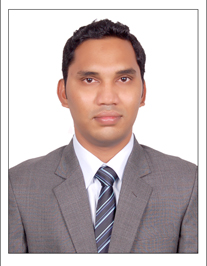 